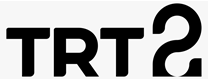 Basın Bülteni		                                                                                             	31.07.2021TRT 2'den Ağustos Ayında Her Akşam Farklı FilmEdebiyattan tarihe, resimden tiyatroya, müzikten felsefeye birçok alanda yapımları izleyiciyle buluşturan TRT 2, ödüllü ve prestijli filmleri ağustos ayında ekrana getirecek.Türkiye’nin kültür sanat kanalı TRT 2’nin merakla beklenen Ağustos ayı filmleri belli oldu. Birçok alanda özel yapımları izleyiciyle buluşturan TRT 2, Ağustos ayında her akşam farklı bir filmi sinemaseverlerin beğenisine sunacak.Aralarında televizyonda ilk kez ekranlara gelecek yapımların da yer aldığı, Ağustos ayı boyunca orijinal dillerinde yayımlanacak filmler şöyle;01 Ağustos 	Pazar		21.30	Son Çıkış	02 Ağustos	Pazartesi	21.00	The Cow (İnek)03 Ağustos 	Salı		21.00	A White White Day (Bembeyaz Bir Gün)04 Ağustos 	Çarşamba	21.00	Pandora'nın Kutusu	05 Ağustos 	Perşembe	21.00	A First Farewell (İlk Veda)06 Ağustos 	Cuma		21.15	Gold (Altın)07 Ağustos 	Cumartesi	21.30	Marshland (Bataklık)08 Ağustos 	Pazar		21.30	Journeyman	09 Ağustos 	Pazartesi	21.15	The Blue Veiled (Mavi Yaşmaklı)10 Ağustos 	Salı		21.00	Sorry We Missed You	(Üzgünüz, Size Ulaşamadık)11 Ağustos 	Çarşamba	21.00	Soluk	12 Ağustos 	Perşembe	21.00	Raoul Taburin	13 Ağustos 	Cuma		21.30	The Man Who Killed Don Quixote (Don Kişot'u Öldüren Adam)14 Ağustos 	Cumartesi	21.30	Contact (Mesaj)15 Ağustos 	Pazar		21.30	Ordinary Justice (Adliye)16 Ağustos 	Pazartesi	21.00	Hedi (Seni Seviyorum Hedi)17 Ağustos 	Salı		21.00	The Sea Inside	 (İçimdeki Deniz)18 Ağustos 	Çarşamba	21.00	Buta	19 Ağustos 	Perşembe	21.15	Mabata Bata	20 Ağustos 	Cuma		20.00	Kış Uykusu	21 Ağustos 	Cumartesi	21.30	The Conductor (Bir Kadın Zaferi)22 Ağustos 	Pazar		21.30	Bandar Band (Hayal Bandosu)23 Ağustos 	Pazartesi	21.15	Waiting for the Barbarians (Barbarları Beklerken)24 Ağustos 	Salı		21.00	Guardian of Angels (Meleklerin Koruyucusu)25 Ağustos 	Çarşamba	21.00	Aydede	26 Ağustos 	Perşembe	21.00	Guardian of the Light 	(Işığın Muhafızı)27 Ağustos 	Cuma		21.30	Kon-Tiki	28 Ağustos 	Cumartesi	21.30	Labyrinth (Labirent)29 Ağustos 	Pazar		21.30	Father	(Babam)30 Ağustos 	Pazartesi	20.00	Moby Dick	31 Ağustos 	Salı		21.00	The Truth (Saklı Gerçekler)